The innovation den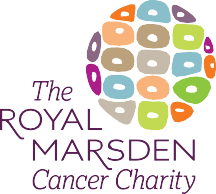 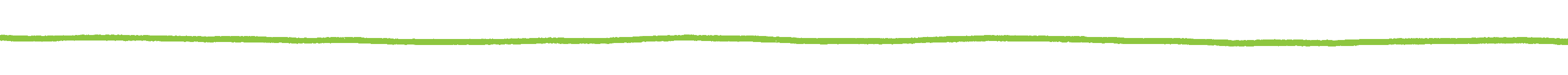 No idea is too smallPlease refer to the Information sheet for eligibility criteria and further informationIMPORTANT NOTE: Applicants should give signatories (Section E) enough time to review and approve applications. The Charity suggests applications are sent to the required people, no later than Monday 20th April 2020. It is the responsibility of the applicant to ensure the completed application, with all necessary signatures, is then submitted to the Charity by Monday 4th May 2020.Section A – Applicant detailsSection B – Project summarySection C – Project details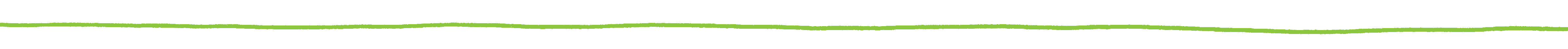 Please ensure you fully address the following sections to describe your project. Graphs/Figures are permitted.Section D – Breakdown of costsSalariesPlease complete the table below if your proposal includes staffing costs and ensure you liaise with your Finance Manager and relevant HR Manager.(Please copy and paste the table, if more than 1 post is being described)Other costsSection E – ApprovalsEither paste a scanned signature into the boxes below, or attach, with this form, individual emails showing authorisation. IMPORTANT NOTE: Applicants should give signatories enough time to review and approve applications. The Charity suggests applications are sent to the required people below, no later than Monday 20th April 2020. It is the responsibility of the applicant to ensure the completed application, with all necessary signatures, is then submitted to the Charity by Monday 4th May 2020.Divisional DirectorI fully support the proposal described the above, and confirm its feasibility.Divisional Finance LeadI confirm that the above stated costs are accurate and feasible.Other Relevant Department e.g. HR Manager for staff costs, Marketing for filming support, IT for IT support I confirm that the Trust ______________________department is able to support this proposal.I confirm that the Trust ______________________department is able to support this proposal.Please email a Word and PDF version of this application form by midday Monday 4th May 2020 to the Charity Grants Team charity.grants@rmh.nhs.uk  TimelineMonday 20th April 2020 – Submission deadline to signatoriesMonday 4th May 2020 – Submission deadline to the Charity grants teamWeek Commencing 18th May 2020 – Applicants informed if they have been shortlistedMonday 1st June 2020 – shortlisted applicants pitch their ideas to The Den.Project Leadfull name and titleLead applicant department & addressTelephone/ext. numberEmailProject Co-Lead full name and titleCo-Lead department & addressTelephone/ext. numberEmailHas this project, either whole, or in part been submitted to the Innovation Den before?     Yes                                            NoIf yes, please provide the title of the previous project and detail how it has been altered.Title of projectExecutive Summary (max. 100 words)Lay summary of the project(max. 500 words)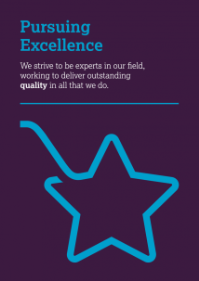 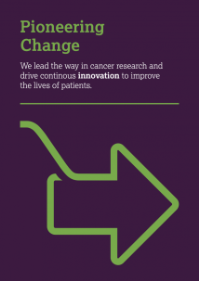 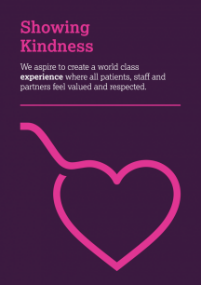 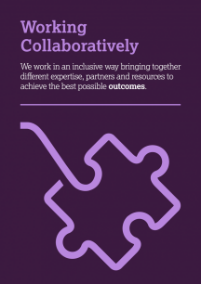 Please describe how your proposal is connected with at least one of the Trust’s Strategic Objectives and reflects the Trust’s values(max. 400 words)Please detail the time-frame of your proposal, including any significant milestones(max. 200 words)Please describe the expected impact of the project and the methods utilised to measure this(max. 400 words)This award is valid for one year (from the award start date). If your intention is to continue the project after the initial award has finished, please describe what your next steps are and how the project will be self-sustaining(max. 200 words)Name 1 (if known)RoleYear 1Year 1Basic salaryOther costs/allowancesTotalOverall totalDescriptionDetailsCost (£) inc. VATTotal Cost (inc. VAT)£Brief explanation and justification of costs (total cost must fall between £5k–£60k)Please also describe if you are expecting the spend to take place in one go, or over a period of timeNameSignatureDateNameSignatureDateNameSignatureDateNameSignatureDate